PLATAFORMA SUCUPIRA Produção bibliográfica – APENAS livro, capítulo, verbete, PrefácioEssa ficha deve ser preenchida para CADA publicação específica. Caso seja organizador de uma coletânea e nela haja um ou mais capítulo(s) deve ser preenchida uma ficha para cada item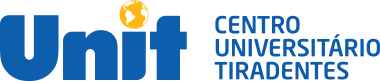 PRÓ-REITORIA DE PESQUISA, PÓS-GRADUAÇÃO E EXTENSÃOPROGRAMA DE PÓS-GRADUAÇÃO EM SOCIEDADE, TECNOLOGIAS E POLÍTICAS PÚBLICAS DADOS PARA CADA PRODUÇÃO INTELECTUAL Instituição de Ensino: Centro Universitário Tiradentes.Programa de Pós-Graduação em Sociedade, Tecnologias e Políticas PúblicasAno de Publicação: 2022TITULO DO LIVRO:AUTORES:       PREENCHIMENTO OBRIGATÓRIO DE TODOS OS ITENSFTipo de Produção: BIBLIOGRÁFICA     Subtipo de Produção: LIVRO  BIBLIOGRAFICA - LIVROTítulo da Obra OBRIGATÓRIO (SE FOR CAPÍTULO, escrever o título do SEU capítulo)R.:-----------------------------------------------------------------------------------------------------------------------------------------ISBN OBRIGATÓRIO:------------------------------------------------------------------------------------------------------------------------------------Ano da Primeira Edição OBRIGATÓRIO:----------------------------------------------------------------------------------------------------------------------------------------Número de páginas da Obra OBRIGATÓRIO:-----------------------------------------------------------------------------------------------------------------------------------------Tiragem:----------------------------------------------------------------------------------------------------------------------------------------Reedição OBRIGATÓRIO:----------------------------------------------------------------------------------------------------------------------------------------Reimpressão OBRIGATÓRIO:----------------------------------------------------------------------------------------------------------------------------------------Meio de Divulgação OBRIGATÓRIO:(     ) Obra digital/eletrônica(     ) Obra impressa----------------------------------------------------------------------------------------------------------------------------------------URL (link da produção) (Quantidade de caracteres digitados: 0/255) se for online - OBRIGATÓRIO:-----------------------------------------------------------------------------------------------------------------------------------------Idioma OBRIGATÓRIO:(     ) Idioma Nacional(     ) Publicação Multilingue(     ) Idioma Estrangeiro -----------------------------------------------------------------------------------------------------------------------------------------Cidade / País OBRIGATÓRIO:R:-----------------------------------------------------------------------------------------------------------------------------------------Natureza da Obra OBRIGATÓRIO:(     ) Anais de Congresso com texto completo(     ) Anais de Congresso (apenas resumos)(     ) Coleção (     ) Coletânea(     ) Obra única(     ) Enciclopédia (     ) Dicionário              Natureza do Conteúdo OBRIGATÓRIO:(     ) Didática(     ) Técnica/ Manual(     ) Resultado de Projeto de Pesquisa (     ) Tradução de obra clássica do idioma original(     ) Relato profissional(     ) Artística -----------------------------------------------------------------------------------------------------------------------------------------Tipo da Contribuição na Obra OBRIGATÓRIO:(     ) Capítulo(     ) Verbete(     ) Apresentação (     ) Obra completa(     ) Prefácio(     ) Posfácio (     ) Introdução----------------------------------------------------------------------------------------------------------------------------------------Número de Páginas da Contribuição na Obra OBRIGATÓRIO:----------------------------------------------------------------------------------------------------------------------------------------Tipo de Editora OBRIGATÓRIO:(     ) Editora Estrangeira Comercial(     ) Editora Universitária Estrangeira(     ) Programa(     ) Outra(     ) Editora Brasileira Comercial(     ) Editora Universitária Brasileira(     ) Instituição Científica(     ) IES do Programa----------------------------------------------------------------------------------------------------------------------------------------Nome da Editora (Quantidade de caracteres digitados: 0/255) OBRIGATÓRIO:R.: -----------------------------------------------------------------------------------------------------------------------------------------Cidade da Editora (Quantidade de caracteres digitados: 0/1000) OBRIGATÓRIO:R.: -----------------------------------------------------------------------------------------------------------------------------------------Financiamento OBRIGATÓRIO:(     ) Própria Editora(     ) Edital de Fomento(     ) Agência de Fomento Nacional(     ) Outro(     ) Associação científica e/ou profissional(     ) Parceria com Organização(     ) Agência de Fomento Internacional Caso seja financiado - Nome do Financiador (Quantidade de caracteres digitados: 0/255) OBRIGATÓRIO:R.: ----------------------------------------------------------------------------------------------------------------------------------------Conselho Editorial OBRIGATÓRIO:(     ) Membros Nacionais (     ) Não se aplica(     ) Outra(     ) Membros Internacionais -----------------------------------------------------------------------------------------------------------------------------------------Distribuição e Acesso OBRIGATÓRIO:(     )  Venda Comercial(     )  Acesso Comercial Livre-----------------------------------------------------------------------------------------------------------------------------------------Informações Sobre Autores OBRIGATÓRIO:(     )  Sim(     )  Não----------------------------------------------------------------------------------------------------------------------------------------Parecer e Revisão por Pares OBRIGATÓRIO:Índice Remissivo OBRIGATÓRIO:(     )  Sim(     )  Não----------------------------------------------------------------------------------------------------------------------------------------Premiação OBRIGATÓRIO:(     )  Instituição Nacional(     )  Não se aplica(     )  Instituição InternacionalCaso tenha sido premiado - Nome da Instituição da PremiaçãoR.: Caso tenha sido premiado Data da Premiação:R.: Indicação como Obra de Referência OBRIGATÓRIO:(     )  Instituição Nacional(     )  Não se aplica(     )  Instituição InternacionalNome da Instituição (Quantidade de caracteres digitados: 0/255):Data da Indicação:-----------------------------------------------------------------------------------------------------------------------------------------Tradução da obra para outros idiomas OBRIGATÓRIO::(     )  Não(     )  Sim---------------------------------------------------------------------------------------------------------------------------------------Natureza do texto OBRIGATÓRIO: (     ) Obra autoral que envolve a sistematização de resultados de um programa de pesquisa conduzido pelo autor, fruto de sua trajetória profissional(     ) Coletâneas organizadas resultantes de pesquisas afins e grupos de pesquisas em rede(     ) Relato e discussão de programas de pesquisas multicêntricas (evolvendo redes amplas de pesquisadores) (     ) Relatos e discussões de projetos específicos de pesquisa(     ) Apresentação e discussão de literatura de um tema ou uma área(     ) Texto de revisão ou de discussão de proposição teórica ou metodológica orginal(     ) Outra (especificar)(     ) Obras traduzidas de outros idiomas que mantenham aderência à linhas de pesquisas e projetos dos docentes(     ) Sistematização de conhecimentos disponíveis (livro texto para ensino de graduação e pós-graduação), com claro embasamento em pesquisa científica e elevada qualidade didática(     ) Sistematização de conhecimentos disponíveis (livro texto para ensino de graduação ou ensino médio), sem relação direta com pesquisa realizada mas com boa qualidade didática (     ) Sistematização de conhecimentos disponíveis (livro texto para ensino de graduação ou ensino médio), sem relação direta com pesquisa realizada e menor qualidade didática(     ) Texto de difusão de conhecimentos da área(     ) Relato de experiência(s) profissional(is) sem característica de investigação(     ) Ensaios que expressam pontos de vista do autor sobre assuntos relevantes para a área Em caso de “Outra”, Especificar: ----------------------------------------------------------------------------------------------------------------------------------------Leitor preferencial OBRIGATÓRIO:(     ) Obras acadêmicas destinadas a pesquisadores, docentes e especialistas da área e áreas afins(     ) Outros (especificar)(     ) Obras destinadas ao público em geral(     ) Obras acadêmicas destinadas a alunos da graduação e pós-graduaçãoEm caso de “Outros”, Especificar:-----------------------------------------------------------------------------------------------------------------------------------------Origem da obra OBRIGATÓRIO:(     ) Originada de grupos ou redes de pesquisa internacionais(     ) Originada de outros grupos ou redes de pesquisa nacionais(     ) Originada de grupos interinstitucionais de pesquisa(     ) Não envolve grupos ou rede de pesquisa(     ) Originada de grupos ou redes de pesquisa internas ao programa          -----------------------------------------------------------------------------------------------------------------------------------------Observação (informação adicional) Quantidade de caracteres digitados max. 255):----------------------------------------------------------------------------------------------------------------------------------------Arquivo a ser anexado deve constar:Livro completo ou Arquivo de detalhamento da produção intelectual com as seguintes informações: 1. Capa e contracapa; 2. Índice remissivo; 3. Prefácio/Introdução; 4. Sumário; 5. Conselho editorial; 6. Carta se teve revisão por pares; 7. Apresentação/Informações dos autores; 8. Premiações; 9. Ficha bibliográfica; 10. Financiamento, com inclusão de carta comprovando financiamento ou trecho do livro; 11. Duas páginas iniciais de cada capítulo (no caso de coletânea) ou duas páginas do capítulo inicial e do capítulo final (no caso de obra completa). Tamanho máximo do arquivo: 250MbCONTEXTOLinha de Pesquisa: (     ) Projeto Isolado(     ) Linha 1: Tecnologia, Ambiente e Saúde(     ) Linha 2: Sociedade, Território e Políticas PúblicasProjeto de Pesquisa:(     ) Avaliação de Tecnologias em Saúde, Inovação e Impactos Ambientais(     ) Democracia, Gestão Pública e Acesso à Justiça(     ) Sociedade, Cultura e Narrativas(     ) Sustentabilidade, Políticas Públicas e Inovação